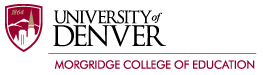 COUNSELING PSYCHOLOGY PROGRAMCOURSE WORK PLAN – MASTER OF ARTSResearch ConcentrationHandbook Year:  2015-2016Student Name:___________________________________   Student #:_____________________Email: _______________					 Advisor: 				* The course needs to be completed in year one.Additional Degree RequirementsStudents must successfully defend their Master’s Thesis.Grade Policy:  A satisfactory quality of achievement with a cumulative grade point average of “B” (3.0) or better is required by the CP Program. The average is determined on the basis of the University's grading system. Any student whose overall grade point average falls below a 3.0 will be warned, put on probation, suspended, or terminated from the program. Credits carrying below a "B-" will not be accepted by the CP program as meeting degree requirements.Students should contact the National Board for Certifying Counselors (NBCC) to make sure that their curriculum – especially electives – meets NBCC eligibility.Date_____________________________Student’s Signature__________________________________Advisor’s Signature___________________________________Course NameCourse NumberEstimated Completion DateCredit HoursResearch – one of these two is requiredEmpirical Research Methods  orRMS 49303Education Research and Measurement RMS 49004PlusIntroductory StatisticsRMS 49105Master’s Thesis ResearchCNP 4995513-14FoundationsLearning Applications and AnalysisCFSP 43123Introduction to Assessment*CNP 470236Subtotal19-20 min.ConcentrationLifespan Development*CNP 46453Counseling Theory*CNP 47003Career Counseling*CNP 47103Group Counseling Theory*CNP 47203Program Development & EvaluationCNP 47303Basic Counseling Techniques*CNP 47404Intermediate Counseling Techniques*CNP 47414Fieldwork in Counseling*CNP 47431Diversity: Multicultural Counseling Psychosocial Issues*CNP 47733PsychopathologyCNP 47843MA Counseling: Legal/Ethical Issues*CNP 47953Concentration Subtotal33Electives  (9 hrs. min.)9 hrs. min.Practicum or InternshipCounseling Psychology Practicum: BeginningCNP 475010Subtotal10Transfer CreditSubtotalSUMMARYCredit Hours RequiredStudent Hours per TranscriptResearch 13-14 min.Foundations6Concentration33Elective(s)9 min.Practicum or Internship10Transfer CreditTOTAL72 min.